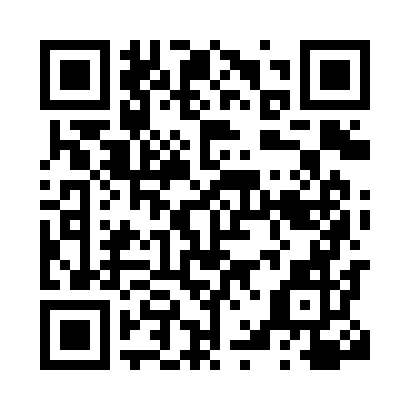 Prayer times for Avignon, Provence-Alpes-Cote d'Azur, FranceWed 1 May 2024 - Fri 31 May 2024High Latitude Method: Angle Based RulePrayer Calculation Method: Islamic Organisations Union of FranceAsar Calculation Method: ShafiPrayer times provided by https://www.salahtimes.comDateDayFajrSunriseDhuhrAsrMaghribIsha1Wed5:216:321:385:338:449:552Thu5:196:311:385:338:459:573Fri5:186:291:385:348:479:584Sat5:166:281:375:348:4810:005Sun5:146:261:375:348:4910:016Mon5:136:251:375:358:5010:037Tue5:116:241:375:358:5110:048Wed5:096:231:375:368:5210:069Thu5:086:211:375:368:5410:0710Fri5:066:201:375:368:5510:0911Sat5:056:191:375:378:5610:1012Sun5:036:181:375:378:5710:1213Mon5:026:171:375:378:5810:1314Tue5:006:151:375:388:5910:1515Wed4:596:141:375:389:0010:1616Thu4:576:131:375:399:0110:1817Fri4:566:121:375:399:0310:1918Sat4:556:111:375:399:0410:2019Sun4:536:101:375:409:0510:2220Mon4:526:091:375:409:0610:2321Tue4:516:091:375:409:0710:2522Wed4:506:081:375:419:0810:2623Thu4:496:071:385:419:0910:2724Fri4:476:061:385:419:1010:2925Sat4:466:051:385:429:1110:3026Sun4:456:051:385:429:1210:3127Mon4:446:041:385:429:1210:3228Tue4:436:031:385:439:1310:3329Wed4:426:031:385:439:1410:3530Thu4:416:021:385:439:1510:3631Fri4:416:011:395:449:1610:37